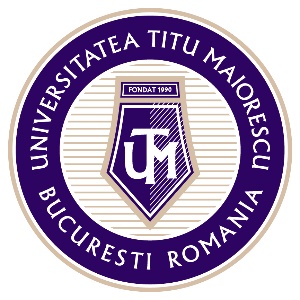 DECLARAȚIE PE PROPRIA RĂSPUNDERESubsemnatul/Subsemnata, ____________________________________________, student(ă) al/a  Facultăţii de ____________________________________________, anul de studiu_______ din cadrul Universităţii Titu Maiorescu din Bucureşti, identificat(ă) cu _____, seria_____, nr._______________, eliberat de _____________________, la data de _________________, având CNP: _______________________________, declar pe propria răspundere că am luat cunoștință de Regulamentul privind desfășurarea alegerilor studențești în perioada 2018-2019 (Regulamentul privind desfășurarea alegerilor pentru reprezentanții studenților în Consiliile facultăților și în Senatul Universității Titu Maiorescu), că nu încalc niciuna dintre condițiile enunțate în acesta și că documentele depuse la dosarul de candidatură îmi aparțin.De asemenea, am fost informat (ă) cu privire la necesitatea prelucrarea datelor mele cu caracter personal, în vederea îndeplinirii obligațiilor legale ce îi revin operatorului, precum și în scopul intereselor și drepturilor ce îmi revin şi îmi dau consimțământul pentru prelucrarea, transmiterea și stocarea acestora în cadrul Universităţii Titu Maiorescu şi Asociaţiei Studenţilor Maiorescieni.Data											Candidat, 								(numele în clar și semnătura)Nr. Tel.: _____________________Adresa de e-mail: _____________________